Конспект аппликация «Ракета в космосе» для детей старшей группы.Подготовила воспитатель МДОУ № 59 группы «Ягодка» Шумилова Е.М.Цель:  Научить передавать в аппликации ракету на фоне звёздного неба.Задачи:-Уточнить знания детей из истории развития космонавтики: кто был первым космонавтом, название ракеты, на которой полетел первый человек в космос, понятия «космос», «ракета», о планете Земля.-Научить детей соединять в работе приёмы парного, симметричного и силуэтного вырезывания.-Учить красиво располагать изображение на листе бумаги.-Закреплять приёмы вырезывания и наклеивания, правила работы с ножницами и клеем.Материалы: картинка-образец с этапами изготовления, лист цветной бумаги или картона черного цвета, заготовки цветной бумаги, ножницы, клей, клеенка, салфетки.Ход занятия:Какой праздник был в это воскресенье? "День космонавтики". Он отмечается 12 апреля. Первый полет человека в космос произошел в 1961 году. Как звали первого человека, который полетел в космос? Юрий Гагарин. Да, его звали Юрий Гагарин. Скажите, а он в космос на чём полетел? На ракете.Правильно, на ракете. Он сел в космический корабль "Восток-1" и полетел в космос. Старт корабля состоялся с космодрома Байконур. С давних времён люди наблюдали  за небом и хотели побывать в космосе. И вот благодаря труду учёных был создан космический корабль и в космос полетел самый первый человек - Юрий Алексеевич Гагарин. Как называют человека, который совершает полёт в космос? (космонавт). Догадайтесь, что мы сегодня будем делать? (загадываем загадку о ракете):Крыльев нет у этой птицы,Но нельзя не подивиться.Лишь распустит птица хвост,И поднимется до звёзд. (ракета)Показываем картинку с изображением ракет. Какую ракету тебе хотелось бы сделать? Давай рассмотрим ее.- Ракета большая и красивая. У нее обтекаемая форма. Она состоит из длинного узкого корпуса цилиндрической формы, носовой и хвостовой части. У ракеты есть окна – иллюминаторы.Рассмотрите с ребенком заготовки, определите из какой заготовки будете делать какую часть ракеты.Берем большой прямоугольник  и складываем его вдоль пополам, потом карандашом рисуем от сгиба половинку ракеты (в 1-ом случае рисуем и хвост ракеты). Так ракета у нас получится одинаковая с обеих сторон. Обратите внимание ребенка, что рисовать нужно обязательно от сгиба, иначе ракета развалится на 2 половинки. Не раскрывая прямоугольник, вырезаем корпус ракеты по нарисованной линии.Теперь делаем иллюминаторы. Какой они формы? Правильно, круглые. Большой иллюминатор можно сделать из квадрата, плавно срезав все 4 уголка. Чтобы сделать несколько одинаковых иллюминаторов, надо сложить полоску бумаги, чтобы у нас получился квадратик и не расправляя плавно срезать у него 4 уголка.Чтобы обе половинки хвоста для второй ракеты были одинаковыми, мы сложим маленький прямоугольник пополам, не разворачивая, держим за сгиб и плавно срезаем 1 верхний уголок. Затем разворачиваем и разрезаем по сгибу на 2 части.Когда мы все вырезали, мы  приклеиваем корпус под углом так, будто ракета летит в космос. На корпус наклеиваем иллюминаторы, к нижней части корпуса половинки хвоста.Звезды в космосе можно сделать, обрывая маленькие кусочки желтой бумаги или скатывая небольшие шарики из бумажной салфетки. Можно сделать планету, на которую летит наша ракета, подобрать бумагу нужного цвета и вырезав из квадрата круг, плавно срезая уголки.Ребенок слушает и запоминает последовательность выполнения работы, объяснения лучше сопровождать показом на точно таких же заготовках.Прежде, чем приступить к работе, немного отдохнём.  Проведите физминутку или пальчиковую гимнастику 2-3 раза, проговаривая слова вместе с ребенком.После физкультминутки уточнить у ребенка что он будет делать, в какой последовательности. Дальше ребенок самостоятельно выполняет аппликацию.Если ребенок затрудняется, можно делать работу с ним параллельно.В конце рассмотреть и проанализироватьт свои работы, обменяться впечатлениями. Фото готовой работы или процесса изготовления ждем на сайте детскогго сада.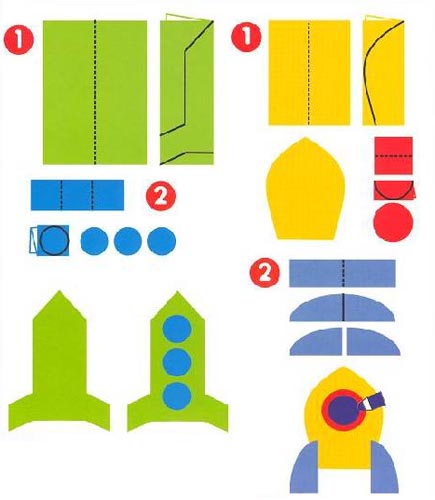 